На «АТОМЭКСПО-2024» пройдет круглый стол, посвященный инновациям в мировом здравоохраненииПредполагается обсудить персонифицированный подход и оказание максимально широкого спектра услуг по сохранению и укреплению здоровья25 марта 2024 года на Международном форуме «АТОМЭКСПО-2024» состоится круглый стол «Инновационные решения для здравоохранения — потребности и возможности». Мероприятие организовано при участии дивизиона «Технологии здоровья» Госкорпорации «Росатом».В мероприятии примут участие Оскар Васкес, директор департамента по здравоохранению Министерства здравоохранения Республики Никарагуа; Снежана Пайович, генеральный директор Института ядерных наук «Винча» (Сербия); Андрей Каприн, главный внештатный онколог РФ, генеральный директор ФГБУ «НМИЦ радиологии» Минздрава России; Игорь Обрубов, генеральный директор дивизиона «Технологии здоровья» Госкорпорации «Росатом»; Сергей Иванченко, генеральный директор ГК «Медскан», и другие. Модератором выступит Сергей Разумов, председатель Комитета по взаимодействию с производителями оборудования и лекарственных средств для ядерной медицины Межрегиональной общественной организации «Общество ядерной медицины». В рамках дискуссии российские и зарубежные эксперты поделятся опытом эффективного внедрения инноваций в медицине, обсудят, достаточны ли имеющиеся возможности современных систем в мировом здравоохранении для соответствия потребностям врачей и пациентов. В фокусе обсуждения будет комплексное решение вопросов по увеличению продолжительности и повышению качества жизни людей (основной тренд в современной медицине). Предполагается обсудить персонифицированный подход и оказание максимально широкого спектра услуг по сохранению и укреплению здоровья.Круглый стол пройдет 25 марта в зале № 9 Главного медиацентра, начало в 16:30.  Справка:Дивизион «Технологии здоровья» (АО «Русатом Хэлскеа») аккумулирует экспертизу Госкорпорации «Росатом» в сфере здравоохранения. Компания создана на базе предприятий и институтов Росатома с целью комплексного развития медицинских технологий в России и за рубежом. Дивизион «Технологии здоровья» развивается по четырем основным направлениям: комплексные решения для медицины; производство и поставка изотопной продукции (50 стран мира); оборудование для диагностики и терапии; решения для ионизирующей обработки продукции.Президент и Правительство Российской Федерации, профильные ведомства уделяют большое внимание повышению уровня здравоохранения и доступности современной медицинской помощи. Это один из значимых факторов роста продолжительности и качества жизни граждан. Крупные российские компании оказывают поддержку комплексной модернизации системы здравоохранения, развитию соответствующей инфраструктуры. Росатом и его предприятия принимают активное участие в этой работе.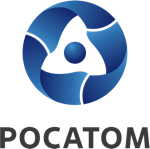 Медиацентр атомнойпромышленности
atommedia.onlineАнонс14.03.24